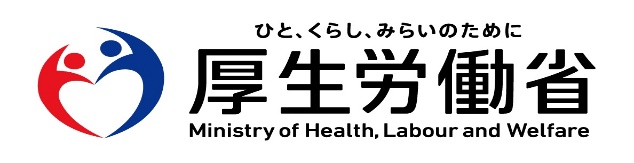 ▲▽▲▽▲▽▲▽▲▽▲▽▲▽▲▽▲▽▲▽▲▽▲▽▲▽▲▽▲▽▲▽▲▽▲▽▲▽▲福島労働局メールマガジン　令和５年１月１６日発行日頃より、労働行政の運営につきまして、格別のご理解とご協力を賜り厚く御礼申し上げます。このメールマガジンでは、当局において前月に報道発表（ホームページ掲載分含む）した資料、労働局等が開催するセミナー等の日程、法改正の概要等の情報を中心にお知らせいたします。なお、詳細につきましては、当局及び厚生労働省ホームページの該当ＵＲＬをご覧ください。▲▽▲▽▲▽▲▽▲▽▲▽▲▽▲▽▲▽▲▽▲▽▲▽▲▽▲▽▲▽▲▽▲▽▲▽▲▽▲【福島労働局からのご案内】　（令和４年１２月２７日定例報告会で発表しました。）　　　☞https://jsite.mhlw.go.jp/fukushima-roudoukyoku/newpage_01536.html　➡　新型コロナウイルス感染症の影響を受ける労働者、事業主に対する支援措置 　　➡　福島労働局からのお知らせ【報道発表】○令和４年１２月発表資料NEW　報道発表資料／2022年度12月／福島労働局 (mhlw.go.jp)▶12/28福島労働局職員の新型コロナウイルス感染症への感染について ▶12/27令和5年3月新規高等学校卒業者の職業紹介状況（令和4年11月末現在) ▶12/27令和4年11月分 最近の雇用失業情勢 ▶12/27福島労働局職員の新型コロナウイルス感染症への感染について▶12/26福島労働局職員の新型コロナウイルス感染症への感染について ▶12/23改善基準告示の改正に伴い「荷主特別対策チーム」を編成しました▶12/23障害者雇用状況の集計結果（令和4年6月1日現在）▶12/23福島労働局職員の新型コロナウイルス感染症への感染について▶12/22福島労働局職員の新型コロナウイルス感染症への感染について▶12/21福島労働局職員の新型コロナウイルス感染症への感染について▶12/20福島労働局職員の新型コロナウイルス感染症への感染について▶12/19福島労働局職員の新型コロナウイルス感染症への感染について▶12/19「令和4年度高年齢者雇用状況等報告の集計結果」について▶12/19ハローワークのマッチング機能に関する業務の評価に係る令和3年度総合評価の結果について▶12/19須賀川署管内の建設工事現場に表彰状を交付▶12/16福島労働局職員の新型コロナウイルス感染症への感染について▶12/15福島労働局職員の新型コロナウイルス感染症への感染について▶12/14福島労働局職員の新型コロナウイルス感染症への感染について▶12/13福島労働局職員の新型コロナウイルス感染症への感染について▶12/13「急がば学ぼう！ハロトレフェア in 郡山」を開催します▶12/12福島労働局職員の新型コロナウイルス感染症への感染について▶12/9福島労働局職員の新型コロナウイルス感染症への感染について▶12/8福島労働局職員の新型コロナウイルス感染症への感染について▶12/7福島労働局職員の新型コロナウイルス感染症への感染について▶12/6福島労働局職員の新型コロナウイルス感染症への感染について▶12/5福島労働局職員の新型コロナウイルス感染症への感染について▶12/5福島労働局長が年末安全パトロールを行います▶12/2福島労働局職員の新型コロナウイルス感染症への感染について▶12/2「出張ハローワーク in MAXふくしま」職業訓練相談会を実施します▶12/1福島労働局職員の新型コロナウイルス感染症への感染について【イベント情報】☞　随時更新中です。○令和４年１２月発表NEW　イベント情報 | 福島労働局 (mhlw.go.jp)▶12/28  1月26日（木）【製造業】企業ミニ面接会を開催します（ハローワーク二本松）▶12/28  1月24日（火）【製造業】企業ミニ面接会を開催します（ハローワーク二本松）▶12/28  ハローワーク相双、相馬、須賀川、喜多方、会津若松で「ハロートレーニング（職業訓練）説明会」を開催します。▶12/27  2月2日（木）開催　精神障害者（発達障害者）雇用促進セミナー　ハローワーク福島▶12/23  1月23日（月）【伊達市】若者定着支援セミナーを開催します（ハローワーク福島）▶12/23  1月20日（金）【警備業】職場説明会を開催します（ハローワーク郡山）▶12/23  1月23日（月）第3回 介護のお仕事1UP説明会を開催します（ハローワーク会津若松）▶12/23  1月26日（木）ミニ企業説明会を開催します（ハローワークいわき）▶12/22  1月18日（水）開催　シニア就職応援セミナー（ハローワーク会津若松）▶12/2  12月18日（土）就職ガイダンス参加企業を募集します（ハローワーク須賀川）▶12/21  1月26日（木）就職氷河期世代対象の企業説明会を開催します（福島わかものハローワーク）▶12/20  【学生のみなさん】ふくしま就職ガイダンスの参加申込を開始しました！▶12/15  令和4年度　公的機関等の職員対象　 精神・発達障害者しごとサポーター養成講座のご案内【重要なお知らせ】○緊急雇用安定助成金は、令和５年３月３１日をもって終了する予定ですNEW  申請期限：令和5年3月31日まで（必着）☞https://www.mhlw.go.jp/content/11600000/001030562.pdf○新型コロナウイルス感染症対応休業支援金・給付金受付終了のお知らせNEW　　新型コロナウイルス感染症対応休業支援金・給付金は、本年度末をもって終了する　　予定です。申請期限を過ぎると受付できませんのでご注意ください。☞https://www.mhlw.go.jp/content/11600000/001032016.pdf　○コロナ関連支援策リーフレット「生活を支えるための支援のご案内」の更新について【12月23日更新】NEW　　　　☞くらしや仕事の情報｜厚生労働省 (mhlw.go.jp)　　 　配信しました情報について、貴団体の機関誌、ＨＰなどに掲載いただき、　   広く会員企業の皆様への周知にご活用いただきたく、よろしくお願いいたします。　　   また、ご活用いただきました場合には、下記の該当する番号に〇をつけていただき、このメールでご返信くださいますよう併せてお願いいたします。１．機関誌に掲載（予定も含む）２．ＨＰに掲載（予定も含む）３．会員にちらしを配付（または同封）（予定も含む）４．その他（　　　　　　　　　　　　　　　　　　　　　　　　　　　　　　）今後も当局から様々な情報を提供させていただきますので、引き続き、広報にご協力くださいますよう、よろしくお願いいたします。次回は２月上旬に配信予定です。※※※※※※※※※※※※※※※※※※※※※※※※※※※※※※※※※※福島労働局雇用環境・均等室（担当：川村）　〒９６０－８０２１　福島市霞町１－４６　電話　０２４－５３６－２７７７、FAX　０２４－５３６－４６５８※※※※※※※※※※※※※※※※※※※※※※※※※※※※※※※※※※